Управляющая компания  ООО «Жилкомсервис №2 Калининского района»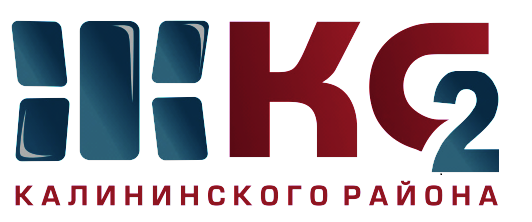 Проведение текущего ремонта общего имущества МКД по ООО "Жилкомсервис № 2  Калининского района"Проведение текущего ремонта общего имущества МКД по ООО "Жилкомсервис № 2  Калининского района"Проведение текущего ремонта общего имущества МКД по ООО "Жилкомсервис № 2  Калининского района"Проведение текущего ремонта общего имущества МКД по ООО "Жилкомсервис № 2  Калининского района"Проведение текущего ремонта общего имущества МКД по ООО "Жилкомсервис № 2  Калининского района"Проведение текущего ремонта общего имущества МКД по ООО "Жилкомсервис № 2  Калининского района"Проведение текущего ремонта общего имущества МКД по ООО "Жилкомсервис № 2  Калининского района"Проведение текущего ремонта общего имущества МКД по ООО "Жилкомсервис № 2  Калининского района"Проведение текущего ремонта общего имущества МКД по ООО "Жилкомсервис № 2  Калининского района"Проведение текущего ремонта общего имущества МКД по ООО "Жилкомсервис № 2  Калининского района"за период с 25.02.2020 по 28.02.2020за период с 25.02.2020 по 28.02.2020за период с 25.02.2020 по 28.02.2020за период с 25.02.2020 по 28.02.2020за период с 25.02.2020 по 28.02.2020за период с 25.02.2020 по 28.02.2020за период с 25.02.2020 по 28.02.2020за период с 25.02.2020 по 28.02.2020за период с 25.02.2020 по 28.02.2020за период с 25.02.2020 по 28.02.2020Адреса, где проводится текущий ремонтАдреса, где проводится текущий ремонтАдреса, где проводится текущий ремонтАдреса, где проводится текущий ремонтАдреса, где проводится текущий ремонтАдреса, где проводится текущий ремонтАдреса, где проводится текущий ремонтАдреса, где проводится текущий ремонтАдреса, где проводится текущий ремонтАдреса, где проводится текущий ремонткосметический ремонт лестничных клетокосмотр и ремонт фасадовобеспечение нормативного ТВРгерметизация стыков стенов. панелейремонт крышликвидация следов протечекустановка энергосберегающих технологийремонт квартир ветеранам ВОВ, инвалидов, малоимущих гражданпроверка внутриквартирного оборудованияУправляющая компания, ответственная за выполнении работ12345678910Северный пр., д. 63 корп. 5 - ведутся работы по косметическому ремонту лестничных клетокВавиловых, д. 10 корп. 4 - косметический ремонт закончен, ведутся работы по устройству полов из керамической плиткиГраданский пр., д. 47 корп. 1 -начаты работы по косметическому ремонту лестничных клеток Вавиловых, д. 10 корп. 4 - ремонт входного козырька и ремонт входной группыЛиквидация граффити - С. Гражданский пр., д. 66 корп. 2, 43/1Хлопина, д. 3 - нормализация ТВР чердачного помещения (.утеплению вентшахт - в работе)Тихорецкий пр., д. 27 кв. 95Вавиловых, д. 5 корп. 1 кв. 216,108,лифтовыеСеверный пр., д. 61 корп. 1 кв. 214Вавиловых, д. 7 корп. 2 кв. 213Гражданский пр., 43/2, Хлопина, д. 9/1 - колпанк на вентшахтеФаворского, д. 14 - укрепление обшивки парапетаГражданский пр., д. 82/2 - л/клеткиСеверный пр., д. 77 корп. 4 - л/клеткаГражданский пр., д. 82/1 - л/клеткиТихорецкий пр., д. 27 кв. 99Вавиловых, д. 5 корп. 1 - установка энергосберегающих светильников на лестничных клеткахГражданский пр., д. 43/1, 43/2, 45/1, 47/1, 47/2,49/1,51/1,51/4,63,65ООО «Жилкомсервис №2 Калининского района»